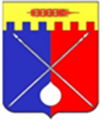 ДУМАТРУНОВСКОГО МУНИЦИПАЛЬНОГО ОКРУГАСТАВРОПОЛЬСКОГО КРАЯР Е Ш Е Н И Е23 марта 2021 г.                              с.Донское                                                  № 22Об утверждении отчета о работе Контрольно-ревизионной комиссии Труновского муниципального района Ставропольского края за 9 месяцев 2020 годаЗаслушав отчет председателя Контрольно-ревизионной комиссии Труновского муниципального округа Ставропольского края  «О работе Контрольно-ревизионной комиссии Труновского муниципального района  Ставропольского края за 9 месяцев 2020 года», Дума Труновского муниципального округа Ставропольского краяРЕШИЛА:1. Утвердить прилагаемый отчет о работе Контрольно-ревизионной комиссии Труновского муниципального района Ставропольского края          за 9 месяцев 2020 года.2. Разместить настоящее решение в информационно-телекоммуникационной сети «Интернет» на сайте органов местного самоуправления Труновского муниципального  округа Ставропольского края не позднее 01 мая 2021 года.3. Настоящее решение вступает в силу со дня его обнародования путем размещения на официальном стенде органов местного самоуправления Труновского муниципального округа Ставропольского края, расположенного по адресу: с. Донское, ул. Ленина, д. 5.Председатель ДумыТруновского муниципального округаСтавропольского края                                                                        Л.П. Арестов